Name of Journal: World Journal of Clinical CasesManuscript NO: 62160Manuscript Type: CASE REPORTGiant hemangioma of the caudate lobe of the liver with surgical treatment: A case reportWang XX et al. Giant hemangioma of caudate lobe of liverXin-Xin Wang, Bao-Long Dong, Biao Wu, Shi-Yong Chen, Yu He, Xiao-Jun YangXin-Xin Wang, Bao-Long Dong, Biao Wu, Shi-Yong Chen, Yu He, Xiao-Jun Yang, Department of General Surgery, Gansu Provincial Hospital, Lanzhou 730000, Gansu Province, ChinaXin-Xin Wang, Gansu University of Chinese Medicine, The 1st Clinical Medicine College, Lanzhou 730000, Gansu Province, ChinaXiao-Jun Yang, Peoples Clinical Medicine College, Lanzhou University, Lanzhou 730000, Gansu Province, ChinaXiao-Jun Yang, Gansu Key Laboratory of Molecular Diagnostics and Precision Medicine for Surgical Oncology, Gansu Provincial Hospital, Lanzhou 730000, Gansu Province, ChinaXiao-Jun Yang, Gansu Research Center of Prevention and Control Project for Digestive Oncology, Gansu Provincial Hospital, Lanzhou 730000, Gansu Province, ChinaAuthor contributions: Wang XX and Dong BL reviewed the literature and contributed to manuscript drafting; Wu B and Chen SY analyzed and interpreted the imaging findings; He Y reviewed the literature; Yang XJ was the patient’s surgeon, analyzed and interpreted the imaging findings and revised the manuscript; all authors issued final approval for the version to be submitted.Supported by National Natural Science Foundation of China, No. 81660398; Hospital Key Program of National Scientific Research Cultivation Plan, No. 19SYPYA-12.Corresponding author: Xiao-Jun Yang, MD, PhD, Chief Doctor, Professor, Surgeon, Department of General Surgery, Gansu Provincial Hospital, No. 204 Donggang West Road, Lanzhou 730000, Gansu Province, China. yangxjmd@aliyun.comReceived: December 30, 2020Revised: May 7, 2021Accepted: June 4, 2021Published online: July 26, 2021AbstractBACKGROUNDCaudate lobe hemangioma of the liver is relatively rare. Due to the unique anatomical location of the caudate lobe, the caudate lobectomy accounts for only 0.5% to 4% of hepatic resection, which is difficult to operate and takes a long time, and even has many postoperative complications.CASE SUMMARYA 34-year-old female presented with a 1 year history of intermittent pain in the right side of the waist without obvious inducement. All laboratory blood tests were within normal limits. Indocyanine green 15 min retention was rated 2.9%, and Child-Pugh was rated A. Computed tomography and magnetic resonance imaging diagnosed giant hemangioma of the caudate lobe with hemangioma of left lobe of liver. After discussion, surgical treatment was performed, which lasted 410 min, with intraoperative bleeding of about 600 mL and postoperative pathological findings of cavernous hemangioma. There were no obvious postoperative complications, and the patient was discharged 10 d after surgery.CONCLUSIONCaudate lobectomy is difficult due to its special anatomical location. Under the condition of fully exposing the anatomy of the first porta hepatis, the second porta hepatis, the third porta hepatis, the fourth porta hepatis and middle hepatic vein and combining with the Pringle maneuver, caudate lobectomy can be performed in a precise and safe process.Key Words: Caudate lobe hemangioma; Caudate lobectomy; Case report©The Author(s) 2021. Published by Baishideng Publishing Group Inc. All rights reserved. Citation: Wang XX, Dong BL, Wu B, Chen SY, He Y, Yang XJ. Giant hemangioma of the caudate lobe of the liver with surgical treatment: A case report. World J Clin Cases 2021; 9(21): 5980-5987 URL: https://www.wjgnet.com/2307-8960/full/v9/i21/5980.htm  DOI: https://dx.doi.org/10.12998/wjcc.v9.i21.5980Core Tip: Caudate lobe hemangioma of the liver is rare. Due to the unique anatomical location of caudate lobe, the caudate lobectomy is difficult to operate, takes a long time and has many postoperative complications. We report a case of a giant hemangioma of the caudate lobe with left lobe hemangioma with a left hemangioma in a 34-year-old female. After completing the relevant examination, the surgical treatment was performed. The patient’s condition was stable, and she was discharged 10 d after the operation. This report can help reduce the risk of controlled surgery, prevent the occurrence of postoperative complications and benefit patients.INTRODUCTIONHepatic hemangioma is a common benign tumor of the liver in adults, with an estimated prevalence of 0.4% to 20%[1]. It mostly occurs in women aged 20-40 years[2] and is common as a single lesion[3]. Caudate lobe hemangioma of the liver is relatively rare. Due to the unique anatomical location of the caudate lobe, the caudate lobectomy accounts for only 0.5% to 4% of hepatic resection[4], which is difficult to operate, takes a long time and has many postoperative complications. A case of giant hemangioma of the caudate lobe of the liver complicated with hemangioma in the left lobe of the liver after surgical resection in our hospital is reported, and the relevant literature is reviewed to discuss the matters that we need to pay attention in operation, improve the safety of caudate lobectomy and prevent the occurrence of complications.CASE PRESENTATIONChief complaintsA 34-year-old female presented with a 1 year history of intermittent pain in the right side of the waist without obvious inducement.History of present illnessShe did not notice other symptoms such as nausea and vomiting, chills, high fever, chest tightness, frequent urination, urgency of urination and painful urination. In the recent 2 mo, the above symptoms gradually worsened, and she was admitted to our hospital.History of past illnessShe had no previous history of viral hepatitis B or cirrhosis and denied smoking or drinking. She also had no other history of past illness.Personal and family historyHer parents are currently in good health and are not suffering from any illnesses. There is no history of inheritance in the family.Physical examinationClinical examination showed that there was no obvious abnormality.Laboratory examinationsAll laboratory blood tests were within normal limits. Indocyanine green 15 min retention was rated 2.9%, and Child-Pugh was rated A.Imaging examinationsAbdominal computed tomography (CT) showed that multiple nodules and abnormal lumpy low-density shadows could be seen in the liver parenchyma, in which the larger ones were located in the left lobe and caudate lobe of the liver, with a size of about 9.5 cm × 6.3 cm and 8.1 cm × 6.5 cm (Figure 1A and 1B). Abdominal magnetic resonance imaging revealed multiple space-occupying lesions in the liver. Combined with enhanced CT scan, hemangioma was considered. Compression of the main portal vein and right portal vein were noted, and the inferior vena cava narrowed (Figure 1C and 1D). The total liver volume was about 1739 cm3, the lesion liver volume was about 571 cm3, and the residual liver volume was about 1168 cm3 (Figure 1E).FINAL DIAGNOSISGiant hemangioma of caudate lobe with left lobe hemangioma.TREATMENTAfter completing the relevant examination, the surgical treatment was performed. After the success of the anesthesia, the patient supine and the conventional disinfection draping, the right side of the inverted L under the costal margin incision was about 30 cm long was taken. Into the abdomen, after probing the left lobe and caudate lobe of the liver, the left lobe neoplasms were 9.5 cm × 7.0 cm and 8.0 cm × 7.0 cm and solid, with the boundary clear and soft. It was considered a huge liver hemangioma during operation. We decided to resect the left liver lobe and caudate lobe. We fully dissociated the hepatic round ligament, dissected the hepatic duodenal ligament and separated and ligated the Glisson sheath of the left liver. At the same time, intraoperative ultrasonography was used to monitor the boundary between the focal liver and normal liver tissue. A clear ischemic line could be seen on the surface of the liver, the liver surface was marked with an electric knife, and the hilar interdiction zone was placed at the ligamentum hepatica. Ultrasonic knife carefully freed the liver neoplasm surrounding adhesion, exposed the inferior vena cava, fine dissected ligation of the third porta hepatis including short hepatic vein and blocked the blood supply in the fourth porta hepatis. The left hepatic vein, right hepatic vein and middle hepatic vein could be seen after gradual separation to the second porta hepatis. The whole process can show the inferior vena cava (Figure 2A). The porta hepatica blocking band was tightened after the establishment of the posterior inferior vena cava channel of the liver, and the first porta hepatis was blocked for 15 min for four times. The tissues of the left lobe and caudate lobe were gradually cut off with ultrasonic knife and cavitron ultrasonic surgical aspirator (CUSA). The liver wound was stanched by CUSA and bipolar electrocoagulation. Two rubber drainage tubes were placed after no bleeding was observed, and the abdomen was closed layer by layer after the dressing of the apparatus was counted. The operation lasted 410 min, and the intraoperative bleeding was about 600 mL.OUTCOME AND FOLLOW-UPAfter the operation, the patient was given liver protection, anti-inflammatory, hemostasis and other symptomatic support treatments. The patient’s condition was stable and improved, and she was discharged 10 d after the operation.Postoperative pathology: (caudate lobe of liver) cavernous hemangioma (Figure 2B and 2C).DISCUSSIONIn the previous literature review, a total of 18 cases related to caudate lobectomy were collected. There were 7 cases of caudate lobe hemangioma and 5 cases of caudate lobe hemangioma with obvious symptoms. Total caudate lobectomy was performed in 16 cases and partial caudate lobectomy in 2 cases. There were 3 cases of transfusion after caudate lobectomy, 13 cases of non-transfusion and 2 cases unclear. There were 2 cases of preoperative hepatic artery embolization (Table 1)[5-12].The clinical manifestations of hepatic hemangioma are related to the size and location of the lesion as well as whether the tumor is ruptured, and its symptoms are mainly manifested as compression symptoms caused by the oversized tumor[3]. Common clinical symptoms are abdominal pain and discomfort, nausea and vomiting, loss of appetite, dyspepsia, fever, jaundice and so on. When the hemangioma tumor is large, there is also a risk of rupture and bleeding. The auxiliary examinations for the diagnosis of hepatic hemangioma mainly include abdominal ultrasound, CT and magnetic resonance imaging. Currently, surgery is considered to be the preferred treatment for hepatic hemangioma with a diameter of > 4 cm that can cause discomfort or pain in the upper abdomen[13]. In addition to considering operative feasibility before operation and prognosis of patients after liver resection, the residual liver volume should be calculated for evaluating residual liver compensated liver metabolic activity, and compensated liver metabolic activity of the residual liver volume should be at least a third of the total liver volume[14]. In this case, the patient suffered from intermittent right abdominal pain. According to abdominal CT and magnetic resonance imaging examination, giant hemangioma of the caudal lobe and left lobe of the liver was found, which had a maximum diameter of 9.5 cm and 8.1 cm, respectively. The residual liver volume accounted for 67.1% of the total liver volume, which was in line with the standard of surgical resection and could be treated surgically.Caudate lobectomy is a challenging operation in hepatobiliary surgery due to its deep anatomical location and proximity to important vascular systems such as the inferior vena cava, portal vein and hepatic artery[15]. Although the surgical and technical level has been greatly improved in recent years, it is also particularly important for hepatobiliary surgeons to have accurate knowledge of liver anatomy and rich experience in surgical resection, no matter for laparotomy or laparoscopic operation.The caudate lobe is divided into three parts, including the Spiegel lobe, the paracaval portion and the caudate process. The portal vein branches of the Spiegel lobe and the paracaval portion are mainly from the left portal vein branch, while the portal vein branches of the caudate process are mainly from the right portal vein branch[16]. There are usually two arteries in the caudate lobe. One artery from the left hepatic artery or the middle hepatic artery supplies blood to the Spiegel lobe and the paracaval portion, and the other artery from the right hepatic artery supplies blood to the caudate process[17]. Giant hemangiomas in the caudate lobe can completely occupy the upper abdomen, and leave little room for surgical operations, but hemangiomas have a compressible feature that shrinks and softens when blood supply is blocked[18]. During the operation, the better surgical space is exposed when the tumor can become smaller after blocking the flow of blood to the caudate lobe. Massive hemorrhage is a key factor of high risk and poor prognosis in patients with hepatectomy. Blood loss is associated with postoperative morbidity and mortality[19]. The difficulty of caudate lobectomy is the difficulty of exposure. Insufficient exposure will increase the possibility of bleeding. Adequate exposure of the caudate lobe, hepatic hilum and corresponding vessels is an important way to reduce intraoperative bleeding and a guarantee for safe operation. In this case, the intraoperative hemorrhage was about 600 mL, and the main hemorrhage was at the end of the separation of the second hepatic hilum. A blood opening was torn in the middle hepatic vein. Due to sufficient exposure in the early stage, the first-hand surgical assistant immediately pinched the bleeding mouth with his fingers, and the surgeon used 4-0 vascular suture line for suture hemostasis, thus avoiding intraoperative death of the patient due to massive hemorrhage. The Pringle maneuver is mainly used to block blood flow in the hepatic artery and portal vein, which is still one of the recognized effective methods to control bleeding in hepatectomy[20]. Conventional time of the Pringle maneuver is 10-20 min. However, a current clinical randomized controlled trial indicated that intermittent 30 min of the Pringle maneuver is also safe and feasible[21]. In this case, in addition to using bipolar electrocoagulation and CUSA and other equipment and instruments to reduce the amount of blood loss, the Pringle maneuver was also used to control the bleeding, which was used four times in total, each time for 15 min. Postoperative biochemical examination of the patient showed no liver function damage. In addition, regarding effective control of bleeding problems in liver resection, Li el at[22] found the portal vein area could see a number of portal vein tiny branches. Handling these branches can be affected by any carelessness, which leads to more difficulty to control bleeding. These branches are named porta short veins, and the porta short veins are most common in the caudate lobe. The fourth porta hepatis anatomic concept has presented and used to reduce intraoperative bleeding and improve operation safety[22]. Furthermore, the middle hepatic vein is located in the middle plane of the liver. By exposing the middle hepatic vein and reaching the inferior vena cava along its path, it can avoid damage to the intrahepatic portal vein and avoid uncontrollable bleeding[23]. In this case, the short hepatic vein of the third porta hepatis and the porta short vein of the fourth porta hepatis were carefully ligated, and the middle hepatic vein was exposed to reduce blood loss during operation.Liver resection surgery usually places abdominal drainage tubes under the right diaphragm or liver section. The main function of the abdominal drains is to judge whether there is bleeding, infection, bile leakage and other complications under the diaphragm and in the liver section of the patient after surgery. The abdominal drains can also drain the blood and necrotic tissue of the patient so as to prevent postoperative abdominal infection[24]. Though some scholars think abdominal cavity drainage tubes did not reduce the incidence of postoperative complications[24,25]. In this case, in addition to removing a larger liver volume, distribution of the liver short vein and porta short vein of the caudate lobe was relatively dense. In order to prevent postoperative complications such as bleeding, bile leakage and intra-abdominal infection, the operator placed two rubber drainage tubes under the right diaphragm or liver section after stanching by CUSA and bipolar electrocoagulation. The drainage tube under the diaphragm was removed on the third day, and the hepatic section drainage tube was removed on the fifth day.The reports about caudate lobectomy are relatively rare because the incidence of caudate hemangioma is lower than that of the left or right hepatic hemangioma, and the risk of caudate lobectomy is higher. By sharing the notes and experiences of caudate lobectomy, this report can help reduce the risk of controlled surgery, prevent the occurrence of postoperative complications and benefit patients.CONCLUSIONCaudate lobectomy is difficult due to its special anatomical location. Under the condition of fully exposing the anatomy of the first porta hepatis, the second porta hepatis, the third porta hepatis, the fourth porta hepatis and middle hepatic vein and combining with the Pringle maneuver, caudate lobectomy can be performed in a precise and safe process.REFERENCES1 Liu X, Yang Z, Tan H, Huang J, Xu L, Liu L, Si S, Sun Y. Long-term result of transcatheter arterial embolization for liver hemangioma. Medicine (Baltimore) 2017; 96: e9029 [PMID: 29245292 DOI: 10.1097/MD.0000000000009029]2 Donati M, Stavrou GA, Donati A, Oldhafer KJ. The risk of spontaneous rupture of liver hemangiomas: a critical review of the literature. J Hepatobiliary Pancreat Sci 2011; 18: 797-805 [PMID: 21796406 DOI: 10.1007/s00534-011-0420-7]3 Xia F, Li XS. Multidisciplinary expert consensus on the diagnosis and treatment of hepatic hemangioma (2019 edition). Zhongguo Shiyong Waike Zazhi 2019; 39: 761-765 [DOI: 10.19538/j.cjps.issn1005-2208.2019.08.01]4 Ortiz-Bayliss AB, Martínez-Mier G, Alvarado-Arenas RA, Lajud-Barquín FA. [Surgical treatment of liver haemangiomas in a third level hospital in south-east Mexico]. Cir Cir 2016; 84: 477-481 [PMID: 27131977 DOI: 10.1016/j.circir.2016.03.009]5 Barg-Hock H, Weimann A, Grote R, Repp H, Klempnauer J, Pichlmayr R. [Symptomatic compression of the vena cava caused by a small liver hemangioma]. Dtsch Med Wochenschr 1994; 119: 544-547 [PMID: 8162831 DOI: 10.1055/s-2008-1058728]6 Colovic RB, Grubor NM, Colic MU, Colovic NR, Atkinson HD. Portal cavernoma caused by a calcified hydatid cyst of the liver (case report). Eur J Gastroenterol Hepatol 2008; 20: 237-239 [PMID: 18301307 DOI: 10.1097/MEG.0b013e3282eeb4b1]7 Feng X, Hu Y, Peng J, Liu A, Tian L, Zhang H. A Left-Sided Approach for Resection of Hepatic Caudate Lobe Hemangioma: Two Case Reports and a Literature Review. Int Surg 2015; 100: 1054-1059 [PMID: 26414827 DOI: 10.9738/INTSURG-D-14-00317.1]8 Hobbs RD, Roses RE. Giant Caudate Lobe Hemangioma. J Gastrointest Surg 2017; 21: 1957-1958 [PMID: 28639155 DOI: 10.1007/s11605-017-3473-3]9 Sasada A, Ataka K, Tsuchiya K, Yamagishi H, Maeda H, Okada M. Complete caudate lobectomy: its definition, indications, and surgical approaches. HPB Surg 1998; 11: 87-93; discussion 93-5 [PMID: 9893238 DOI: 10.1155/1998/92312]10 Sood D, Kumaran V, Buxi TB, Nundy S, Soin AS. Liver hemangioma mimicking cholangiocarcinoma--a diagnostic dilemma. Trop Gastroenterol 2009; 30: 44-46 [PMID: 19624089]11 Yang JH, Gu J, Dong P, Chen L, Wu WG, Mu JS, Li ML, Wu XS, Zhao YL, Zhang L, Weng H, Ding Q, Ding QC, Liu YB. Isolated complete caudate lobectomy for hepatic tumor of the anterior transhepatic approach: surgical approaches and perioperative outcomes. World J Surg Oncol 2013; 11: 197 [PMID: 23947911 DOI: 10.1186/1477-7819-11-197]12 Suzuki H, Nimura Y, Kamiya J, Kondo S, Nagino M, Kanai M, Miyachi M. Preoperative transcatheter arterial embolization for giant cavernous hemangioma of the liver with consumption coagulopathy. Am J Gastroenterol 1997; 92: 688-691 [PMID: 9128326]13 Zhang X, Yang J, Yan L. Education and Imaging. Hepatobiliary and pancreatic: radiofrequency ablation for caudate lobe hemangioma. J Gastroenterol Hepatol 2013; 28: 765 [PMID: 23614345 DOI: 10.1111/jgh.12171]14 Asenbaum U, Kaczirek K, Ba-Ssalamah A, Ringl H, Schwarz C, Waneck F, Fitschek F, Loewe C, Nolz R. Post-hepatectomy liver failure after major hepatic surgery: not only size matters. Eur Radiol 2018; 28: 4748-4756 [PMID: 29767320 DOI: 10.1007/s00330-018-5487-y]15 Yamamoto T, Kubo S, Shuto T, Ichikawa T, Ogawa M, Hai S, Sakabe K, Tanaka S, Uenishi T, Ikebe T, Tanaka H, Kaneda K, Hirohashi K. Surgical strategy for hepatocellular carcinoma originating in the caudate lobe. Surgery 2004; 135: 595-603 [PMID: 15179365 DOI: 10.1016/j.surg.2003.10.015]16 Kumon M. Anatomical Study of the Caudate Lobe with Special Reference to Portal Venous and Biliary Branches Using Corrosion Liver Casts and Clinical Application. Liver Cancer 2017; 6: 161-170 [PMID: 28275582 DOI: 10.1159/000454682]17 Jin B, Jiang Z, Hu S, Du G, Shi B, Kong D, Yang J. Surgical Technique and Clinical Analysis of Twelve Cases of Isolated Laparoscopic Resection of the Hepatic Caudate Lobe. Biomed Res Int 2018; 2018: 5848309 [PMID: 29568758 DOI: 10.1155/2018/5848309]18 Xu LN, Huang ZQ. Resection of hepatic caudate lobe hemangioma: experience with 11 patients. Hepatobiliary Pancreat Dis Int 2010; 9: 487-491 [PMID: 20943457]19 Maurer CA, Walensi M, Käser SA, Künzli BM, Lötscher R, Zuse A. Liver resections can be performed safely without Pringle maneuver: A prospective study. World J Hepatol 2016; 8: 1038-1046 [PMID: 27648156 DOI: 10.4254/wjh.v8.i24.1038]20 Piardi T, Lhuaire M, Memeo R, Pessaux P, Kianmanesh R, Sommacale D. Laparoscopic Pringle maneuver: how we do it? Hepatobiliary Surg Nutr 2016; 5: 345-349 [PMID: 27500146 DOI: 10.21037/hbsn.2015.11.01]21 van den Broek MA, Bloemen JG, Dello SA, van de Poll MC, Olde Damink SW, Dejong CH. Randomized controlled trial analyzing the effect of 15 or 30 min intermittent Pringle maneuver on hepatocellular damage during liver surgery. J Hepatol 2011; 55: 337-345 [PMID: 21147188 DOI: 10.1016/j.jhep.2010.11.024]22 Li B, Qiu ZQ, Yan PN, Zhang BH, Luo XJ, Yi B, Liu C, Cheng QB, Yu Y, Feng FL, Jiang XQ, Wu MC. The clinical significance of “The forth porta hepatis” in perihilar surgery. Zhongguo Puwai Jichu Linchuang Zazhi 2016; 23: 1308-1310 [DOI: 10.7507/1007-9424.20160336]23 Fan ST. Precise hepatectomy guided by the middle hepatic vein. Hepatobiliary Pancreat Dis Int 2007; 6: 430-434 [PMID: 17690044]24 Tanaka K, Kumamoto T, Nojiri K, Takeda K, Endo I. The effectiveness and appropriate management of abdominal drains in patients undergoing elective liver resection: a retrospective analysis and prospective case series. Surg Today 2013; 43: 372-380 [PMID: 22797963 DOI: 10.1007/s00595-012-0254-1]25 Lei QC, Fu RD, Deng FW, Hu JY, Wang FJ, Li TY, Chen HW. Safety and effectiveness of nonuse of abdominal drainage after hepatectomy: A meta- analysis. Zhonghua Ganwai Zazhi 2017; 6: 474-479 [DOI: 10.3877/cma.j.issn.2095-3232.2017.06.013]FootnotesInformed consent statement: All study participants, or their legal guardian, provided informed written consent prior to study enrollment. Informed written consent was obtained from the patient for publication of this report and any accompanying images.Conflict-of-interest statement: The authors declare that they have no conflict of interest.CARE Checklist (2016) statement: The authors have read the CARE Checklist (2016), and the manuscript was prepared and revised according to the CARE Checklist (2016).Open-Access: This article is an open-access article that was selected by an in-house editor and fully peer-reviewed by external reviewers. It is distributed in accordance with the Creative Commons Attribution NonCommercial (CC BY-NC 4.0) license, which permits others to distribute, remix, adapt, build upon this work non-commercially, and license their derivative works on different terms, provided the original work is properly cited and the use is non-commercial. See: http://creativecommons.org/Licenses/by-nc/4.0/Manuscript source: Unsolicited manuscriptPeer-review started: December 31, 2020First decision: April 29, 2021Article in press: June 4, 2021Specialty type: SurgeryCountry/Territory of origin: ChinaPeer-review report’s scientific quality classificationGrade A (Excellent): 0Grade B (Very good): 0Grade C (Good): CGrade D (Fair): 0Grade E (Poor): 0P-Reviewer: Jo YG S-Editor: Zhang L L-Editor: Filipodia P-Editor: Liu JHFigure Legends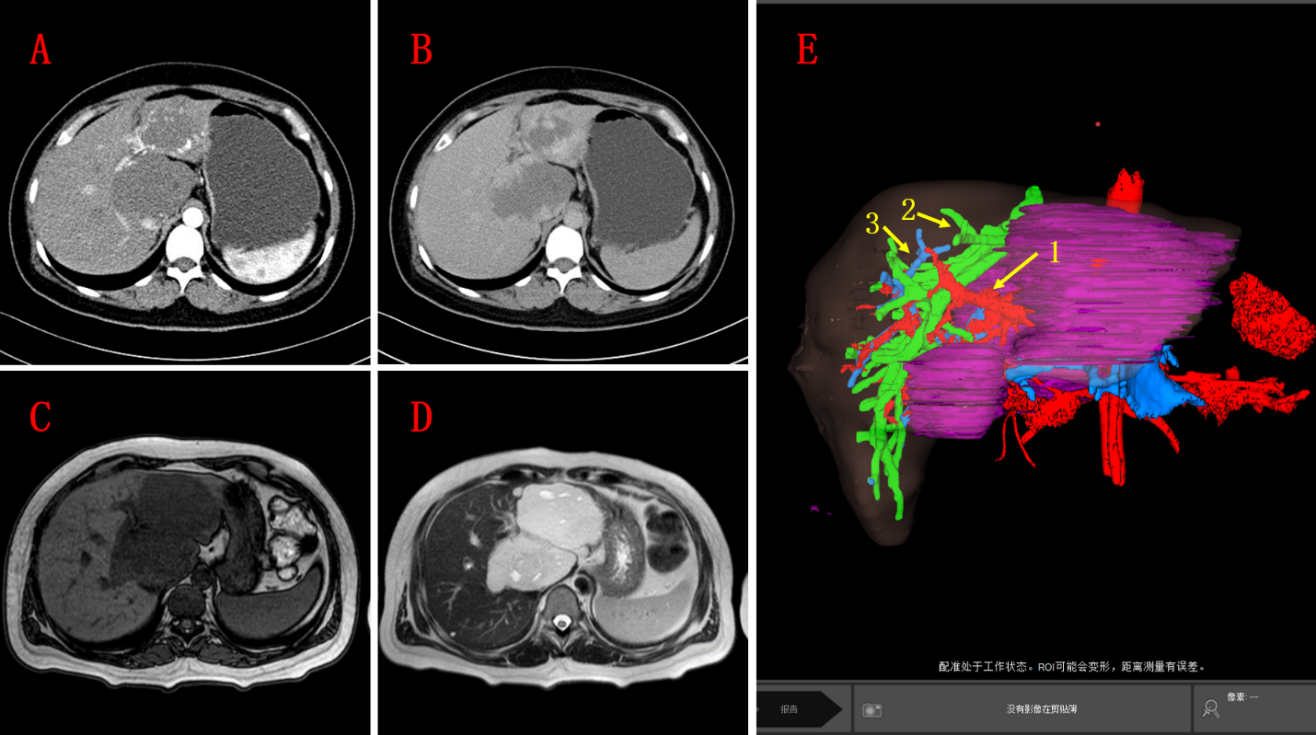 Figure 1 Image data before operative treatments. A and B: Computed tomography images before operative treatment; C and D: Magnetic resonance imaging images before operative treatment; E: Liver volume model (E1: Hepatic artery; E2: Hepatic vein; E3: Portal vein).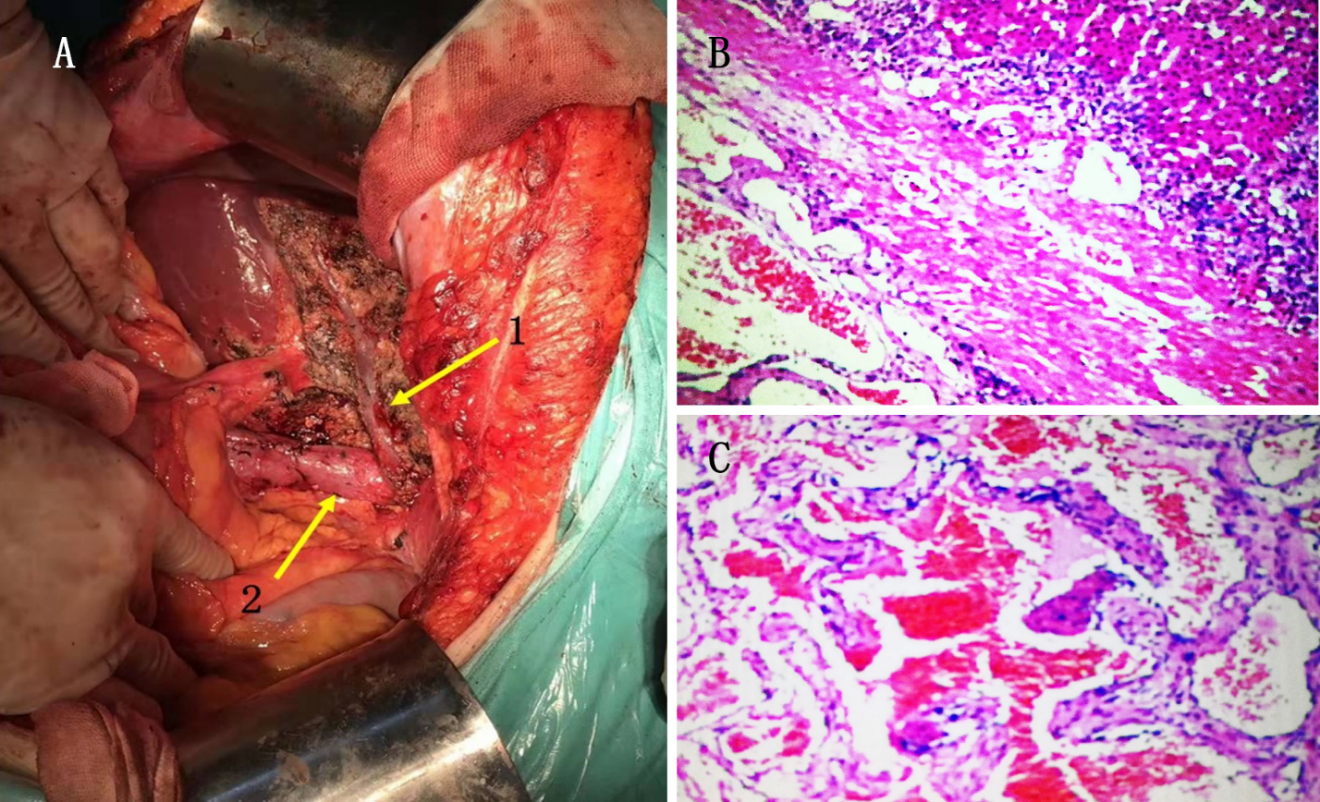 Figure 2 Images from the operation and pathology images after operative treatment. A1: Middle hepatic vein; A2: Inferior vena cava; B and C: Cavernous hemangioma.Table 1 Literature review about caudate lobectomyF: Female; M: Male; N: No; Y: Yes.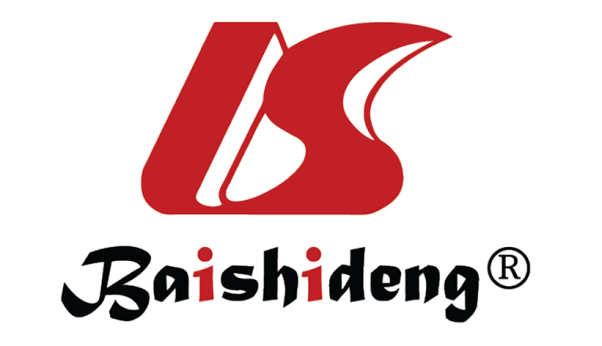 Published by Baishideng Publishing Group Inc7041 Koll Center Parkway, Suite 160, Pleasanton, CA 94566, USATelephone: +1-925-3991568E-mail: bpgoffice@wjgnet.comHelp Desk: https://www.f6publishing.com/helpdeskhttps://www.wjgnet.com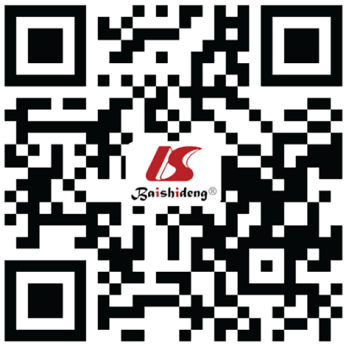 © 2021 Baishideng Publishing Group Inc. All rights reserved.Ref.Age/sexDiagnosisOperational nameOperating time in minBlood loss in mLBlood transfusionPostoperative hospital stay in dSymptomTumor size in cmRemarksBarg-Hock et al[5]41/FCaudate lobe hemangiomaCaudate lobectomy//N13Edema of lower extremity4.5/Colovic et al[6]56/F A hydatid cyst of the liverRight hepatic lobectomy and caudate lobectomy//N14Right upper quadrant abdominal pain1.5/Feng et al[7]48/FCaudate lobe hemangiomaCaudate lobectomy2361650Y11Distending pain in the upper abdomen9.0/Feng et al[7]36/FCaudate lobe hemangiomaCaudate lobectomy130210N5Distending pain in the upper abdomen6.5/Hobbs et al[8]53/FCaudate lobe hemangiomaCaudate lobectomy////Abdominal discomfort, early satiety//Sasada et al[9]36/FCaudate lobe hemangiomaCaudate lobectomy7005600Y/Continuous back pain7.0/Sasada et al[9]50/MMetastatic hepatic carcinomaCaudate lobectomy4501600N/No obvious3.0/Sood et al[10]55/MHepatic hemangiomaRight hepatic partial resection and caudate lobectomy////Non-specific abdominal pain5.0Embolized the right portal vein before surgeryYang et al[11]45/MHepatic cell carcinomaCaudate lobectomy210600N14/5.2/Yang et al[11]48/FCaudate lobe hemangiomaCaudate lobectomy255500N12/7.9/Yang et al[11]55/FHepatic cell carcinomaCaudate lobectomy240800N10/6.2/Yang et al[11]52/M Intrahepatic cholangiocarcinomaCaudate lobectomy2701200N8/7.4/Yang et al[11]60/FHepatic cell carcinomaCaudate lobectomy170450N18/2.1/Yang et al[11]65/MCaudate lobe hemangiomaCaudate lobectomy260700N11/10.5/Yang et al[11]62/MHepatic cell carcinomaCaudate lobectomy205400N13/3.2/Yang et al[11]70/FHepatic cell carcinomaCaudate lobectomy300450N12/8.6/Yang et al[11]56/MHepatic cell carcinomaCaudate lobectomy180350N15/4.3/Suzuki et al[12]40/FGiant hepatic hemangiomaRight hepatic lobectomy and caudate lobectomy/1380Y/Abdominal discomfort24.3Transcatheter arterial embolization